Расписание практических занятий и лекций ПО МЕДИЦИНСКОМУ УХОДУ И МАНИПУЛЯЦИОННОЙ ТЕХНИКЕ для студентов II курса лечебного факультета и факультета иностранных учащихся  на 2 полугодие (2018-2019 уч. г.)  на кафедре пропедевтики внутренних болезней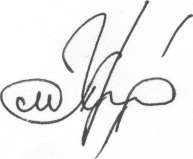 Зав. кафедрой, доцент								Т.П. Пронько31.01.2019г.День неделиВремя№ группыФакультетФ И О преподавателяУч. комнатаПОНЕДЕЛЬНИК10.15 – 12.4511ЛечебныйНиколина О.Д.Холл хосписаПОНЕДЕЛЬНИК10.15 – 12.4512ЛечебныйКузнецов А.В.госпитальПОНЕДЕЛЬНИК11.15 – 13.451рФИУ (русск.)Кудаш О.В.3-я б-ца №2ПОНЕДЕЛЬНИК11.15 – 13.455аФИУ (англ.)Карпович Ю.Л.7ПОНЕДЕЛЬНИК13.30 – 16.003ЛечебныйНиколина О.Д.3-я б-ца №1ПОНЕДЕЛЬНИК13.45 – 16.154ЛечебныйКирей М.Г.3ПОНЕДЕЛЬНИК14.15 – 16.4512аФИУ (англ.)Алексеюк А.Н.4ВТОРНИК8.30 – 11.007аФИУ (англ.)Соболевский В.А.7ВТОРНИК11.45 – 14.152рФИУ (русск.)Николина О.Д.3-я б-ца №1ВТОРНИК12.15 – 14.451ЛечебныйКузнецов А.В.госпитальВТОРНИК12.15 – 14.452ЛечебныйКудаш О.В.3-я б-ца №2ВТОРНИК12.15 – 14.459ЛечебныйСоболевский В.А.7ВТОРНИК12.15 – 14.4510ЛечебныйПоплавская Э.Э.3ВТОРНИК14.15 – 16.4522ЛечебныйНиколина О.Д.Холл хосписаВТОРНИК15.00 – 17.3013аФИУ (англ.)Карпович Ю.Л.1СРЕДА12.15 – 14.4517ЛечебныйСмирнова Л.Н.3-я б-ца №1СРЕДА12.15 – 14.4518ЛечебныйКудаш О.В.Холл хосписа14.05 – 16.356аФИУ (англ.)Соболевский В.А.3ЧЕТВЕРГ8.30 – 11.008аФИУ (англ.)Максимович Е.Н.6ЧЕТВЕРГ11.45 – 14.1515ЛечебныйНиколина О.Д.Холл хосписаЧЕТВЕРГ11.45 – 14.1516ЛечебныйКудаш О.В.3-я б-ца №2ЧЕТВЕРГ11.45 – 14.1520ЛечебныйКузнецов А.В.госпитальЧЕТВЕРГ11.45 – 14.1523ЛечебныйГоровенко И.И.госпитальЧЕТВЕРГ13.00 – 15.3011аФИУ (англ.)Алексеюк А.Н.Акт.залЧЕТВЕРГ13.30 – 16.009аФИУ (англ.)Смирнова Л.Н.3-я б-ца№1ЧЕТВЕРГ13.30 – 16.0010аФИУ (англ.)Поплавская Э.Э.7ЧЕТВЕРГ14.15 – 16.453рФИУ (русск.)Кудаш О.В.Холл хосписаПЯТНИЦА8.30 – 11.005ЛечебныйГоровенко И.И.госпитальПЯТНИЦА8.30 – 11.006ЛечебныйКручко Л.Ч.5ПЯТНИЦА9.00 – 11.3013ЛечебныйАлексеюк А.Н.Акт.залПЯТНИЦА9.00 – 11.3014ЛечебныйКарпович Ю.Л.7ПЯТНИЦА11.15 – 13.454аФИУ (англ.)Максимович Е.Н.6ПЯТНИЦА11.45 – 14.1521ЛечебныйНиколина О.Д.3-я б-ца №1ПЯТНИЦА11.45 – 14.1519ЛечебныйКудаш О.В.3-я б-ца №2ПЯТНИЦА15.00 – 17.307ЛечебныйНиколина О.Д.3-я б-ца №1ПЯТНИЦА15.00 – 17.308ЛечебныйКудаш О.В.3-я б-ца №2